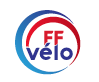 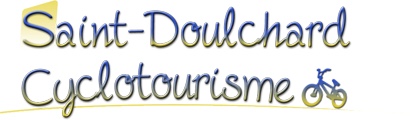 Programme d’Octobre 2020Lieu de départ des “sorties club” : 12 Avenue du Général De Gaulle  Sortie du samedi après-midi : départ à 14h00  (Faire circuit  du dimanche)Sortie du dimanche matin     : depart à 8h30Sorties du mardi et du jeudi  : départ à 14h00 Jeudi  1er OctobreSortie club : départ à 14h00Circuit de 85 km, pour 459 m de dénivelé              N° Openrunner : 10408989Saint. Doulchard – Avenue du Général de Gaulle – Le passage à niveau SNCF – Bourges le Prado – Boulevard de l’Avenir – Le Lac d’Auron – D106 – Plaimpied (Au niveau de l’église, tourner à droite) D46 – Senneçay – D34 – Vorly – D34 – Bois Sir Amé – D34 – Chezal Chauvier – D34 – D28 - Dun sur Auron (Au rond-point de la piscine, tourner à gauche et traverser le village) D10 -  Bussy (A la sortie du village, tourner à droite) VO – La Chaume – VO – Lantan (Prendre D125 sur la gauche) D125 – La Gibassière (A l’intersection avec la D2076, aller en face) VO – Le Moulin Docé – VO – Les Loges – VO – Osmery (Tourner à droite) D10 – Raymond (Tourner à gauche) D15 – Jussy-Champagne – D15 – Crosses – D215 – D46 – Soye en Septaine – D15 – Côte du Moto-Cross (Tourner à gauche) D15e - Gionne – Le lac d’Auron - Bourges – Saint-Doulchard –Circuit de 65,5 km, pour 349 m de dénivelé           N° Openrunner : 12086659Aller identique au circuit de 85 km jusqu’à Chezal Chauvier, puis : Dans le village, prendre D132 sur la gauche) D132  – Saint-Denis de Palin – D132 – D66 – Vornay (Traverser le village) D66 – D15 - Crosses et retour identique au circuit de 85 km jusqu’à Saint-Doulchard -Dimanche 04  OctobreSortie club : départ à 8h30Circuit de 82 km, pour 775 m de dénivelé           N° Openrunner : 10440616Saint-Doulchard – Rond-Point des Verdins – Rue de Malitorne – Rue de la Moulonnière – La Chancellerie – Le CREPS – D33 - Les 4 Vents – D33 - Saint Michel de Volangis – D33 et D186 - Les Nointeaux – D186 – Sainte-Solange (Prendre D46 direction les Aix d’Angillon pendant 300 mètres et tourner à gauche) VO – Les Poirioux (A l’intersection avec la D955, tourner à droite) D955 – Les Aix d’Angillon (dans le village, prendre D12 sur la gauche direction Henrichemont) D12  (A la sortie du village, prendre VO sur la droite) VO - Aubinges – VO - Morogues (Tourner à gauche) D59 - Château de Maupas – Côte de la Main Blanche – D59 - Parassy (Avant l’église, prendre la route du stade sur la gauche) Beauvais (Tourner à droite) D25 – La Rongère – D25 - Les Faucards – D25 – Menetou-Salon (Descendre jusqu’à l’église, puis tourner à gauche pour prendre la rue de Fontbertrange longeant le « Café du Nord » VO – Côte des Brangers (A l’intersection avec la D11, tourner à droite et prendre immédiatement VO sur la gauche) VO -  Le Bois de Vèves (Tourner à droite) D56 - Vignoux sous les Aix (Prendre D11 direction Bourges pendant 100 mètres et tourner à droite) Côte du cimetière - VO – Faitin (Tourner à gauche en direction de Saint Georges sur Moulon et prendre VO sur la droite) VO – La Thérouanne – Côte de la Pipière VO – Saint-Martin d’Auxigny (A l’intersection avec la D940, tourner à gauche et prendre 1ère route à droite. Traverser le village et prendre D68 direction La Rose. Tourner à gauche en arrivant à l’étang de la Salle) VO - Etang de la Salle – VO – Les Cadets (Tourner à gauche) Montpensier (A l’intersection avec la D58, tourner à gauche. Faire 1 km et prendre VO sur la droite) Les Bertins – VO – Nohant (Tourner à gauche) D160 – Les Clous – D160 – Saint-Eloi de Gy – D160 – Le Tronc – D160 - Berry-Bouy – D60 – Rond-Point de la Rocade – Rue de Veauce – Rue des Coupances - Saint-Doulchard –Circuit de 63 km, pour 529 m de dénivelé              N° Openrunner : 12087507Aller identique au circuit de 82 km jusqu’à Les Poirioux, puis : (A l’intersection avec la D955, tourner à droite. Faire environ 600 mètres et prendre la D56 sur la gauche) D56 – Soulangis – D46 – Le Bois de Vèves – D56 – Vignoux sous les Aix et retour identique au circuit de 82 km jusqu’à Saint-Doulchard -Mardi  06 Octobre Sortie club : départ à 14h00Circuit de 86,5 km, pour 708 m de dénivelé           N° Openrunner : 10409428Saint-Doulchard – Rue des Verdins – Rue des Coupances – Route de Vouzeron - D104 – Rond-Point du Petit Gérissay – D104 – Le Vernay – D104 – La Prinquette – D104 -  Vouzeron  (Au niveau de l’église, tourner à gauche et prendre 1ère route à droite) D104 et VO - La Loeuf du Houx (A l’intersection avec la D926, tourner à droite) D926 (A l’intersection avec la D182, tourner à gauche) D182 – La Petite Grêlerie – D182 – La Jourdinerie – D182 - Fontenay (A l’intersection avec la D22, tourner à droite) D22 – D944 - Neuvy sur Barangeon (Tourner à droite et prendre sur la gauche la D926 direction La Chapelle d’Angillon sur 6 km et tourner à droite) D22 - Méry es Bois – D168 – Côte des Mitterands – D168 – Allogny (A l’intersection avec la D20, tourner à gauche) D20 – Côte des Rioux – D20 – Rond-Point du Barangeon – D116 – Saint-Palais – D170 – Saint-Martin d’Auxigny – VO – Saint Georges sur Moulon – VO – Ville – VO -La Breuille  – VO - Vasselay – D58 – Asnières les Bourges – Route des Coulangis – Rond-Point des Verdins - Saint-Doulchard –Circuit de 66 km, pour 598 m de dénivelé              N° Openrunner : 12087740Aller identique au circuit de 86,5 km jusqu’à Vouzeron, puis : (Au niveau de l’église, tourner à droite) D30 – D926 - Neuvy sur Barangeon (Dans le village, prendre D944 sur la droite) D944 - Allogny (Prendre D20 sur la gauche) D20 – Côte des Rioux – D20 - Rond-Point du Barangeon (Tourner à droite) D58 – Les Rousseaux – D58 – La Rose – D58 – Vasselay et retour identique au circuit de 86,5  km jusqu’à Saint-Doulchard –Jeudi  08 OctobreSortie club : départ à 14h00Circuit de 87 Km, pour 753 m de dénivelé          N° Openrunner : 9588643Saint-Doulchard – Rue de Malitorne – Rue de la Moulonnière - La  Chancellerie – Le CREPS – Les 4 vents – D33 - Saint-Michel de Volangis – D33 -Soulangis – D33 - La Rongère (Tourner à droite) D25 (Faire environ 950 mètres et tourner à gauche) Côte de Parassy par la route du stade – Parassy – D59 - Morogues – D46 – Côte de la Borne - La Borne – D22 - Henrichemont – D20 - Les Thébaults – Achères – Le Pic Montaigu – Le Barangeon – Allogny (Tourner à gauche) D56 - Côte des Rousseaux – (Après la maison forestière de Bois rond, tourner à droite) Les Boulets – D58 -La Rose (Prendre D68 direction Saint-Martin d’Auxigny et tourner à droite à l’étang de la Salle) Etang de la Salle – (Après l’étang, prendre Vo sur la gauche. A l’intersection avec la C15, tourner à gauche) C15 – Charlay (A l’entrée de Saint-Georges sur Moulon, tourner à droite) VO – La Breuille – VO – D58 - Vasselay  (A la sortie du village, tourner à droite direction Saint-Eloi de Gy) Les Brosses (A l’intersection avec la D104, tourner à gauche) D104 Le Vernay – D104 -Saint-Doulchard –Circuit de 64 km pour 632 m de dénivelé              N° Openrunner : 12088241Aller identique au circuit de 87 km jusqu’à La Rongère, puis : (Tourner à gauche) D25 – Les Faucards – D25 – Menetou-Salon – D11 – VO - Route d’Achères – VO – Les Prats – VO – Les Rappereaux – VO – Achères (A l’intersection avec la D20, tourner à gauche) D20 – Le Pic Montaigu – D20 – Allogny - (Tourner à gauche) D56 - Côte des Rousseaux – (Après la maison forestière de Bois rond, tourner à droite) Les Boulets – D58 -La Rose – D160 – Nohant – D160 – Les Clous – D160 – Saint-Eloi de Gy (A l’intersection avec la D104, tourner à gauche) D104 - Le Vernay – D104 – Rond-Point du Petit Gérissay – Rue des Coupances - Saint-Doulchard –Dimanche 11 OctobreSortie club : départ à 8h30Circuit de 80 km, pour 485m de dénivelé                 N° Openrunner : 7890507Saint-Doulchard – Rue des Verdins – Rue de Malitorne – Rue du Moulon - Bourges– Rue Félix Chédin – Route de la Charité – Chaussée de Chappe - Fenestrelay – Saint Germain du Puy – D155 Sainte Solange – D52 - Brécy – D52 – Francheville – D52 – Le Nuainté – D52 - Azy (Prendre D93 sur la droite) D93 - Etrechy – D93 – Côte de la butte de Gron (Prendre D205 sur la droite) D205 – Saint Igny – D205 – D12 - Villabon – D36 – Farges en Septaine – D66 – D976 - Savigny en Septaine (Après la poste, tourner à droite)  VO – D179 – Osmoy – D179 - Chalusse – Soires – D976 - Bourges – Chaussée de Chappe – Route de la Charité – Saint-Doulchard –Circuit de 61 km, pour 362 m de dénivelé              N° Openrunner : 12088442Aller identique au circuit de 80 km jusqu’à Brécy, puis : (Au niveau du STOP, prendre D12 sur la droite) D12 – Villabon (Prendre D36 sur la droite) et retour identique au circuit de 80  km jusqu’à Saint-Doulchard –Mardi 13 OctobreSortie club : départ à 14h00Circuit de 84,5 km, pour 492 m de dénivelé         N° Openrunner : 10428732Saint-Doulchard –Avenue du Général de Gaulle – Passage à niveau SNCF - Bourges –Boulevard de l’Avenir – Avenue de Saint-Amand - D73 - Trouy– D31 et VO – Les Brissets – VO - Lazenay (A l’intersection avec la D28, aller en face) VO - Arçay (Après l’église, prendre la D88 sur la droite) D88 et D177 – Lapan(Tourner à gauche) D35 - La Grande Roche (Continuer sur la D35 pendant 3 km, et prendre VO sur la gauche) VO – La Solitude -VO – Côte de Navreau – VO – D73E – D73 - Châteauneuf sur Cher (Traverser le village sur la D940 en direction de Lignières. A la sortie du village, prendre D14 sur la droite) D14 – Saint-Baudel – D14 – D18 - Mareuil sur Arnon (Prendre D87 sur la droite) D87 - l’Echalusse – D88 - Lunery – D88 – Côte de Chanteloup - Chanteloup – D88 et D103 – Saint-Caprais – D103 – La Mort aux Anes – D103 -  Pissevieille – D103 - D107 - La Chapelle Saint Ursin – D16 – Bourges – La Rocade Verte – Saint-Doulchard –Circuit de 70 km, pour 440 m de dénivelé              N° Openrunner : 12088635Aller identique au circuit de 84,5 km jusqu’à Châteauneuf sur Cher, puis : (Traverser le village sur la D940 en direction de Lignières et prendre la D27 sur la droite) D27 – Corquoy – D27 – Lunery et retour identique au circuit de 84,5  km jusqu’à Saint-Doulchard –Jeudi 15 OctobreSortie club : départ à 14h00Circuit de 84 km, pour 708 m de dénivelé             N° Openrunner : 10427513Saint-Doulchard – Rond-Point des Verdins – Rue de Malitorne – Route des Coulangis – Asnières les Bourges – D58 - Vasselay – C5 - La Breuille – VO Ville – VO - Saint Georges sur Moulon – D56 – D11 - Vignoux sous les Aix (Prendre direction Menetou-Salon) D11 – Le Carroir de Saint-Céols (Tourner à droite) VO – Les Louis – VO -  Les Faucards (A l’intersection avec la D25, tourner à droite) D25 - La Rongère (Tourner à gauche) D33 – Côte de Parassy –  D59 – Parassy  - D59 - Morogues – D46 – Côte de la Borne – D46 - La Borne (Prendre D197 direction La Chapelotte pendant 1,5 km et tourner à gauche) VO – Le Point du Jour – VO – Les Gimonets – VO – D22 - Henrichemont (Prendre D11 direction Menetou-Salon pendant 6 km et tourner à droite) VO - Les Marchandons (Au pont de l’ancien chemin de fer, tourner à droite) VO - Les Rappereaux (Prendre VO sur la gauche) VO – Les Desbarres – VO –Les Gobains (A l’intersection avec la D25, aller en face) VO -  Les Beaunes - VO (Tourner à gauche) VO - Quantilly (Tourner à gauche direction Menetou-Salon) D59 – Les Bonsgages – D59 (A l’entrée de Menetou-Salon, prendre VO sur la droite immédiatement après le pont SNCF) VO – Côte des Côteaux – VO – Les Augerats (A l’intersection avec la D11, tourner à droite et prendre VO sur la gauche) VO – Montouraine – VO - Le Bois de Vêves – VO et D33 - Saint Michel de Volangis – D33 - Les 4 Vents – Le CREPS – La Chancellerie – Rue de la Moulonnière – Rue de Malitorne – Saint-Doulchard – Circuit de 65 km pour 549 m de dénivelé                N° Openrunner :12089788Aller identique au circuit de 84 km jusqu’aux Faucards, puis : (Prendre D25 sur la droite) D25 – D59 Parassy (Avant l’église, prendre la D33 sur la gauche) D33 – D12 – Henrichemont (Prendre D11 sur la gauche) D11 – Menetou-Salon (Traverser le village direction Bourges. A la sortie, tourner à gauche) Le Carroir de Saint-Céols – VO – Le Bois de Vèves et retour identique au circuit de 84 km jusqu’à Saint-Doulchard –Dimanche 18 OctobreSortie club : départ à 8h30Circuit de 80 km, pour 379 m de dénivelé             N° Openrunner : 6904820Saint-Doulchard – Avenue du Général de Gaulle – Passage à niveau SNCF – Bourges le Prado – Boulevard de l’Avenir – Le Lac d’Auron – D106 - Plaimpied – D46 – D217 - Lissay Lochy (A l’intersection avec la D2144, tourner à gauche et prendre 1ère route sur la droite)  VO – Lochy - D28 – Les Maisons Rouges (Tourner à gauche) D73 – D88E - Arçay – D88 – D35 – D88 – Chanteloup – D88 - Lunery (Au stop, tourner à droite et prendre route sur la gauche) L’Echalusse (A l’intersection avec la D87, aller en face)  – D99e - D18 – Charost – N151 – D16 - Villeneuve sur Cher – Côte du château d’eau – D16 – La Chapelle Saint-Ursin – D16 – Bourges - Route de la Chapelle – Boulevard de l’Avenir – Le Prado - Saint-Doulchard -Circuit de 64 km pour 310 m de dénivelé               N° Openrunner : 12091274Aller identique au circuit de 80 km jusqu’à Lunery,  puis : (Au panneau Stop, tourner à droite) D27 – Rosières – D27 – Massoeuvre – D27 – Saint-Florent sur Cher - N151 – D35 – Villeneuve sur Cher et retour identique au circuit de 80  km jusqu’à Saint-Doulchard –Mardi 20 OctobreSortie club : départ à 14h00Circuit de 80 km, pour 658 m de dénivelé             N° Openrunner : 7051068Saint-Doulchard – Rond-Point des Verdins – Rue de Malitorne – Route des Coulangis – Asnières les Bourges – D58 - Vasselay – D58 - La Rose – D58 - Les Rousseaux – D58 - Le Barangeon – D58 - Méry es Bois (Continuer sur la D58. A l’intersection avec la D926, tourner à droite) D926 - La Chapelle d’Angillon – D12 - Ivoy le Pré (Dans le centre du village, prendre la D55 sur la droite) D55 – Côte des Gaudins – D55 (A l’intersection avec la D940, aller en face) D168 – Ancienne Abbaye de Loroy – D168 – Méry es Bois  D168 - Mitterand – D168 et D20 - Allogny – D20 – Le Chabur – D20 et D104 – Le Vernay – D104 – Rond-Point du Petit Gérissay – Rue des Coupances – Rue des Verdins  – Saint-Doulchard –Circuit de 60 km pour 571 m de dénivelé              N° Openrunner : 12091806Aller identique au circuit de 80 km jusqu’à Méry es Bois, puis : (A l’entrée du village, prendre la D168 sur la gauche) D168 - Mitterand – D168 et D20 - Allogny (Prendre D56 direction Vignoux sur Barangeon) D56 (A l’intersection avec la D104, tourner à gauche) D104 – La Prinquette – D104 et retour identique au circuit de 80  km jusqu’à Saint-Doulchard –Jeudi 22 OctobreSortie club : départ à 14h00Circuit de 79 km, pour 578 m de dénivelé              N° Openrunner : 5860453Saint-Doulchard – Rue des Verdins – Rue des Coupances – Route de Vouzeron – D104 – Rond-Point du Petit Gérissay - D104 – Le Vernay – D104 – La Prinquette – D104 -Vouzeron (Au stop de l’église, tourner à droite et prendre D182 sur la gauche) D182 – La Petite Grêlerie – D182 – Fontenay (A l’intersection avec la D22, tourner à gauche) D22 et D126 – Orçay – D126 – D29 puis D926 – Vierzon (Au niveau du rond-point d’entrée, tourner à gauche) Rue du Petit Rateau – Rue Etienne Marcel – Vierzon Forges (Au feu tricolore, tourner à droite) D27 - Brinay – D27 – Fosse (Tourner à gauche) D30 – Foëcy – D60 – Mehun sur Yèvre – D60 - Berry Bouy – D60 – Rond-Point de la Rocade – Rue de Veauce – Rue des Coupances – Saint-Doulchard –Circuit de 59 km pour 354 m de dénivelé              N° Openrunner : 12092032Aller identique au circuit de 79 km jusqu’à Vouzeron , puis : (Au niveau de l’église, tourner à gauche) D30 (Faire environ 3 km sur la D30 direction Saint-Laurent et tourner à droite) VO – Les Jourdains – VO – Les Bergeries – VO – La Bourandière – VO – Les Poteries – VO – Le Village aux Rois – VO - La Normandie – VO – Le Vieux Vignoux (A l’intersection avec la D30, tourner à droite) D30 – Vignoux sur Barangeon (A l’intersection avec la D2076, aller en face) Rue de la Petite Vernusse – Rue des Grandes Ouches – Rue Jean Moulin (A l’intersection avec la D30, tourner à droite) D30 – Foëcy et retour identique au circuit de 79  km jusqu’à Saint-Doulchard –Dimanche 25 Octobre(Attention, passage de l’heure d’été à l’heure d’hiver – Reculer les montres d’une heure)Sortie club : départ à 8h30Circuit de 82,5 km, pour 444 m de dénivelé         N° Openrunner : 10440905Saint-Doulchard – Rue des Verdins – Rue des Coupances – Rue de Veauce – D60 - Berry-Bouy – D60 – Mehun sur Yèvre – D20 - Quincy (A Tivoli Plage avant le pont du Cher, tourner à droite) – D20e – Le Grand Vilalin – D20e – La Comtale – D20e - Le Val du Cher (A l’intersection avec la D30, tourner à gauche) D30 – Fosse (Tourner à droite) D27 – Brinay (Au milieu du village, tourner à gauche) D18e – Le Tremblay (Continuer 1 km sur la D18e et tourner à gauche) VO -  Le Chaillou – VO - Lury sur Arnon – D68 – Chéry (Dans le village, prendre D165 sur la gauche) D165 – Reuilly (Prendre D918 direction Bourges. Après le pont de l’Arnon, tourner à droite) D229 – Côte du Moulin du Gué – D229 – D18 – Lazenay (Avant la sortie du village, prendre VO sur la droite) VO – Le Petit Port – VO – Château de Mazières – D190 – Poisieux – D190 – Plou (Tourner sur la droite) D190 – Le Grosbois – D190 – Le Bouchet (A l’intersection avec la D16, tourner à gauche) D16 – Villeneuve sur Cher – D16 – Côte du Château d’eau (Tourner à gauche)  D160 – Fontaine Claire – D160 (A l’intersection avec la D23, tourner à droite) D23 (Faire 3 km et tourner à gauche) D150 – Pont Vert (Tourner à droite) Piste cyclable du canal de Berry jusqu’au Moulin Bâtard (Rejoindre la route de Marmagne – La Rocade Verte – Saint-Doulchard –Circuit de 66 km pour 401 m de dénivelé               N° Openrunner : 12092360Aller identique au circuit de 82,5 km jusqu’à Fosse, puis : (Aller tout droit) –D30 – Lury sur Arnon (Tourner à gauche) D918 – D113 – Cerbois (Au niveau de l’église, aller en face) VO – Le Puits Solognot – VO – Quincy (A l’intersection aec la D27, tourner à droite) D27 – Preuilly – D27 – D23 – Sainte-Thorette – D23 – Pierrelay – Bourges – La Rocade Verte – Saint-Doulchard -                      Mardi 27 OctobreSortie club : départ à 14h00Circuit de 83 km, pour 499 m de dénivelé               N° Openrunner : 7051040Saint-Doulchard – Rond-Point des Verdins – Rue de Malitorne – Avenue de la Prospective – Cimetière d’Asnières les Bourges – Avenue du Maréchal Lyautey - Le CREPS - Les 4 Vents – D33 – Saint-Michel de Volangis – D33 - D186 - Les Nointeaux – D186 – Sainte-Solange – D52 - Brécy – D52 – Les Collins – D52 - Francheville – D52 - Le Nuanté – D52 - Azy (Dans le village, prendre D93 sur la droite) D93 - Etrechy– D93 – Côte de la butte de Gron (A la sortie du village, tourner à droite) D205 – Saint-Igny – D205 - Villabon – D36 – Farges en Septaine - D66 Augy (Après le passage à niveau de Savigny en Septaine, tourner à droite) D186 – Villeboeuf - D156 – Château du Préau (Tourner à gauche) D156 – Sous la Cour – D156 (Au niveau des silos à l’entrée de Moulins sur Yèvre, tourner à gauche) D156 – D46 – Osmoy – D179 - Chalusse – Soires – D179 - D976 - Bourges – Place Malus – Boulevard de l’Avenir - Saint-Doulchard –Circuit de 64 km pour 309 m de dénivelé               N° Openrunner : 12093759Aller identique au circuit de 83 km jusqu’à Brécy, puis : (Au panneau Stop, tourner à droite) D12 – Villabon et retour identique au circuit de 83 km jusqu’à Saint-Doulchard –Jeudi 29 OctobreSortie club : départ à 14h00Circuit de 80 km, pour 334 m de dénivelé             N° Openrunner : 8365570Saint-Doulchard – Avenue du Général de Gaulle – Le passage à niveau SNCF - Boulevard de l’Avenir – Le Lac d’Auron – D106 - Plaimpied – D106 - Le Bertray – D106 – Saint-Denis – D106 et D34 – Dun sur Auron  (Au niveau du rond-point de la piscine, tourner sur la gauche et traverser le village) D10 - Bussy – D10 - Osmery – D10 Raymond (Tourner à gauche)  D15 - Jussy Champagne – D15 - Crosses – D215 et D46 – Soye en Septaine – D15 – Côte du Moto-Cross – D15 - Bourges – Chemin de la Rottée – Le Val d’Auron – Boulevard de l’Avenir - Saint Doulchard –Circuit de 66 km pour 281 m de dénivelé               N° Openrunner : 12093876Aller identique au circuit de 80 km jusqu’à Saint-Denis, puis : (A l’intersection avec la D132, tourner à gauche) D132 – Saint-Denis de Palin -  D132 – D66 - Vornay (Prendre la D166 sur la droite) D166 (A l’intersection avec la D36, tourner à gauche) D36 - Jussy Champagne et retour identique au circuit de 80 km jusqu’à Saint-Doulchard –